Уважаемые руководители!Информируем о том, что Генеральная прокуратура Российской Федерации организует проведение Международного молодежного конкурса социальной антикоррупционной рекламы «Вместе против коррупции!» (далее - Конкурс).Прием работ будет осуществляться с 1 июня по 1 октября 2019 года на официальном сайте конкурса: http://www.anticorruption.life в двух номинациях – социальный плакат и социальный видеоролик.К участию в Конкурсе приглашаются обучающиеся в возрасте от 14 лет.  Прошу разместить анонсирующие материалы о Конкурсе на стендах и официальных сайтах образовательных организаций.Начальник управления образования      	                                         Ю.С. ГуньчихинаИсп.: О.С. Гуровател. 8(384-51) 4-43-65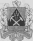 АДМИНИСТРАЦИЯ ЮРГИНСКОГО МУНИЦИПАЛЬНОГО РАЙОНА       УПРАВЛЕНИЕ ОБРАЗОВАНИЯ. Юрга  ул. Машиностроителей, 35тел./факс 4-18-39E-mail: uorurg@mail.ru  от «14» 05 2019г. № 3101/06-ДОНа №                    от  Руководителям ОО